カスタードプディング材料と分量（１人分）（アルミニウム製プリン型100ml　２個分、耐熱ガラス製プリン型80ml　２個分）　　　　　      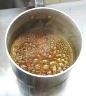 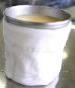 カラメルソース　出来上がりの状態の比較　＊ポイント：湯を加えるタイミング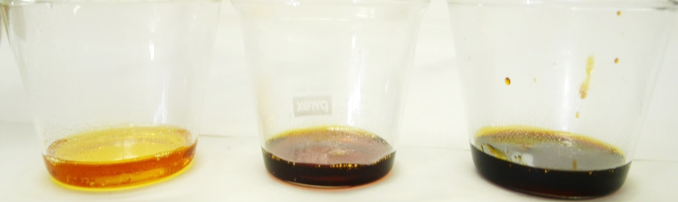 色が薄過ぎる　　　　　　　　　ちょうどよい　　　　　　　　　　色が濃過ぎる(湯を入れるタイミングが早い)　　　　　　　　　　　　　　　　　　　　　　　　　　　  (湯を入れるタイミングが遅い)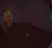 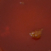 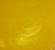 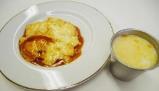 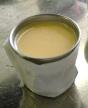 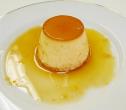 ＊火加減・蒸らし時間は，器，火力などにより多少異なる取り出し方　①　プリン型の壁に沿って竹串を１周，回し入れる　②　プリン型にお皿をかぶせ，ひっくり返してお皿を下にする　③　プリン型とお皿を押さえ，大きく振り下げる　④　プリン型をそっと外す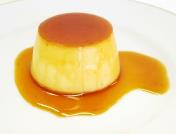 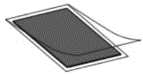 加熱時のポイント　　○アルミ製プリン型の場合（加熱条件：強火１分40秒＋蒸らし10分）○耐熱ガラス製プリン型の場合（加熱条件：強火２分＋蒸らし10分）○火加減・加熱時間の違い（アルミ製プリン型，アルミ箔で個別ふた）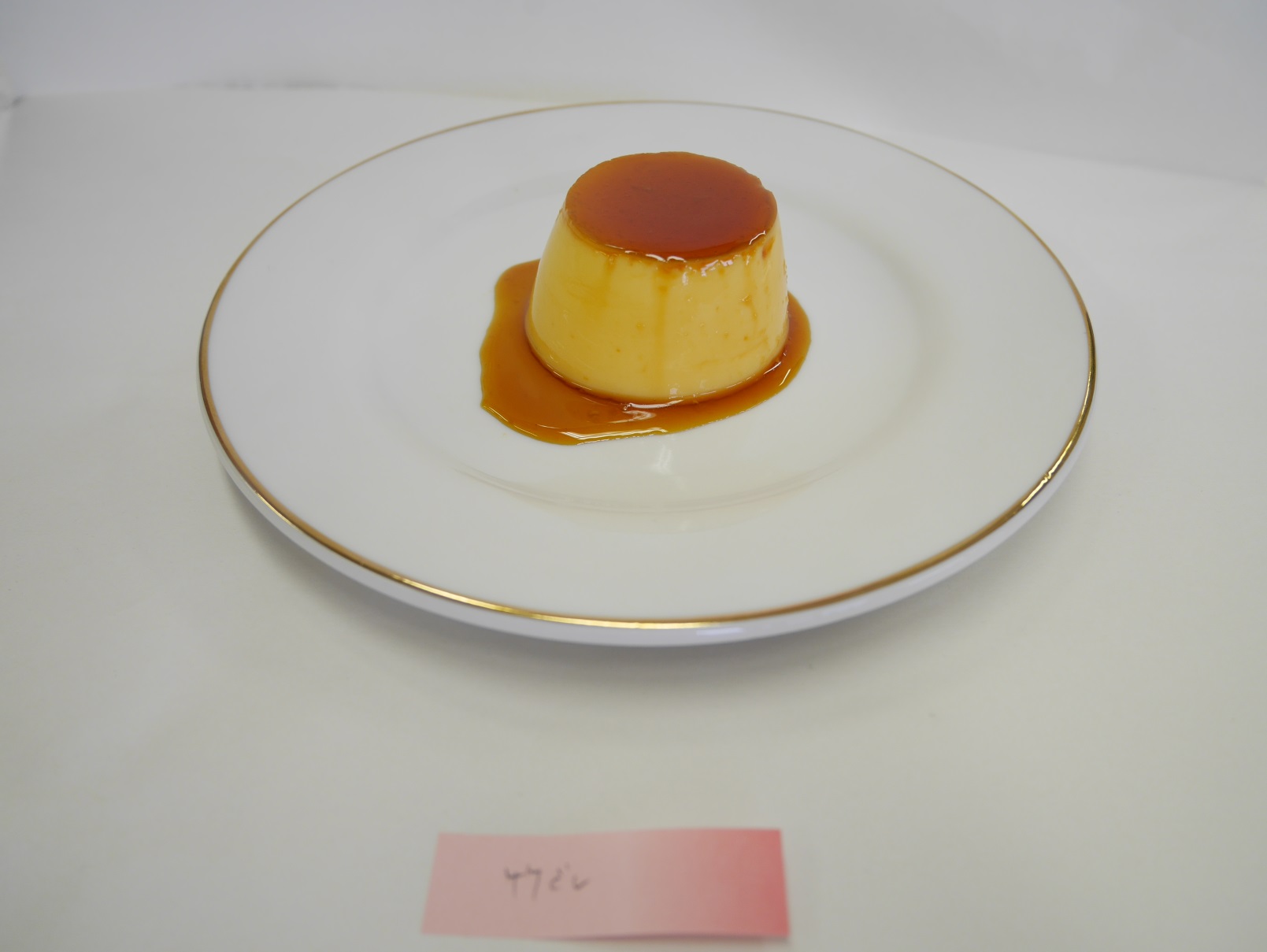 プリン液　卵　　　　　　　　50ｇ牛乳　　　 　　　100ｇ砂糖　　　　　　　15ｇバニラエッセンス  少量カラメルソース砂糖      　　　27g　　水       　　　 20g　湯        　　　15gバター（サラダ油） 1g腹巻き　あり腹巻き　なしアルミ箔のふたあり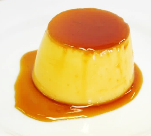 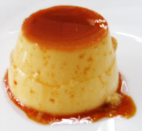 　　　　　　　　　－アルミ箔のふたなし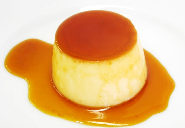 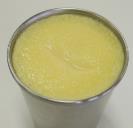 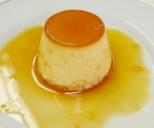 腹巻き　あり腹巻き　なしアルミ箔のふた　あり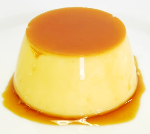 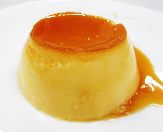 アルミ箔のふた　なし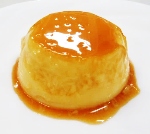 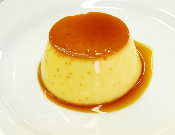 加熱しすぎ（強火４分＋蒸らし10分）加熱不足（弱火１分40秒＋蒸らし10分）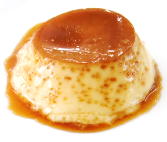 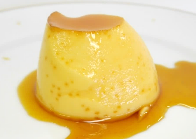 